Corvette Cruisers of Illinois ~ Newsletter	November 2018	The November meeting came to order at 6:40 pm, Thursday November 8, 2018 at the Danville Country Club.  We had 17 members present. Meeting opened with the reading of the October minutes. The minutes were approved.  The Treasury report was read by Deb and approved. VP- Dave reported that the final parade for the 2018 was a hit.  Remember it snowed big flakes after raining all day. Governor’s Report- Don will be attending the meeting set for Saturday 11.11.2018.  He will bring any updates to the January 2019 meeting.He did remind us about the NCCC Convention in Denver- more information will be online for us in January.A big Thank you to the Monson’s for hosting the 2019 budget meeting.The 2019 CCOI Budget will be voted upon in January - Didn’t have enough members at the meeting to vote.  The proposed new budget is:$100.00 Website			$500.00 Cruising to the Veterans$100.00 Cheeseburger & Fun	$200.00 Emergency Fund$200.00 Regan Rescue- Shaking Baby Syndrome Room cost for the governor meetingAny ideas for new fund-raiser?  We need to bring funds into the club. The committee had to tighten the strings on the budget. So, if you have any ideas please let Don know.November meeting as I stated we couldn’t vote on the budget – therefore we were unable to vote on the 2019 CCOI officers- It was agreed upon Deb would send out the ballots via email.  Once you get that email please reply back to Deb as soon as possible. 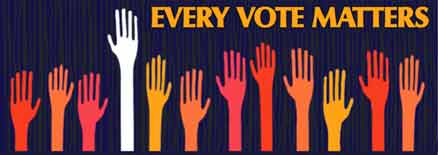        Pot of Gold is back ~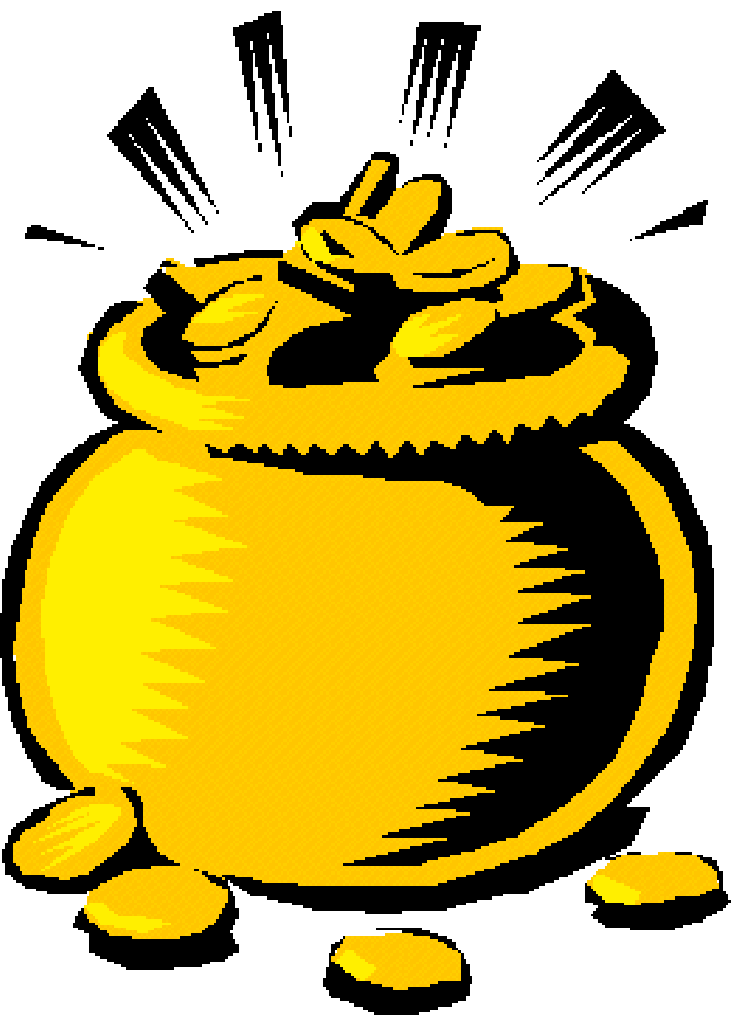 Year ago, CCOI used to do a Pot of Gold drawing at each meeting. After each 50/50 drawing, but before the wad of cash goes to the bank…$5:00 is pulled and placed into this pot of gold.  All members’ names are also place into the pot.  When a name is pulled - if the member is not present at the meeting the kitty will stay in the pot of gold until next month. No other name will be pulled out.  The kitty increases next month. Pot is at $15 right now.Winter Month Reminder ~				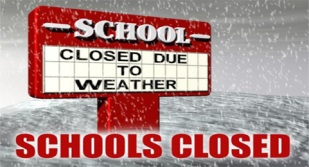 Meetings will be cancelled ONLY if Danville District has closed to due weather. Don received a “Thank you” letter from the VA for our donations of clothing, shoes, crafts, movies and so much more. We have sent a copy of the letter to Star City Corvette club as they have been a Big Supporter for our club. Please see the letter attached.  Speaking of the VA – at the last meeting we discussed we had some money leftover from what was purchased for the veterans.  Ron has done some checking and found there are Veterans that currently live on the VA grounds in family housing.  Some of these Veterans have children.  There are 12 children ages 5 to 15.  We thought that this extra money we would spend on these children and help the Veterans families. Ron is checking with the VA to see when is a good time, for Santa (Ron) and all of us to take the gifts to the children.  We thought that we could make an evening of fun for them.  A visit with Santa- some of us can make cookies, pages to color and maybe a craft to do.  As soon as we get a date I will let everyone know. 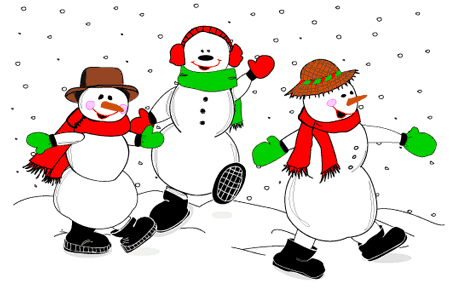 Christmas Dinner at Olive GardenSaturday 12/8/20186:00 pm Illinois timePlease let Liz know if you can make itWhite Elephant is completely optional…….November Birthday’s						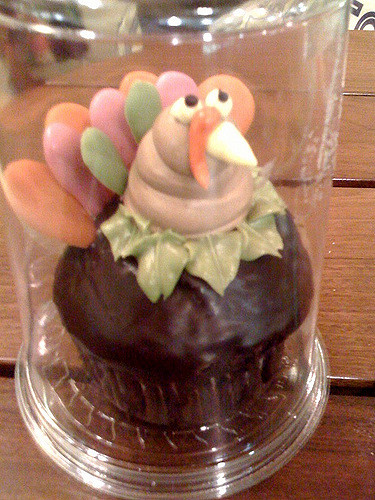     11.5   Jill B	11.11  Chuck D	11.14  Cheryl H	11.25  Bill B	11.29  Phil ADecember Birthday’s12.2  Tom F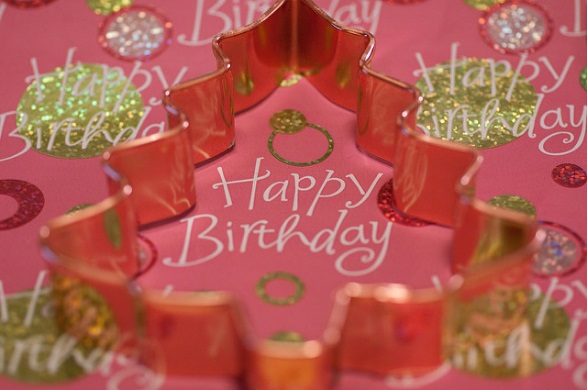 12.3  Clara A12.7  Scott W12.9   Doug T12.20  Connie B12.22  Earl R12.25  Jerry B12.29  Randy E12.30  Mary H **Remember no meeting in December**1-10-2019 - January meeting will be at Jocko’s Pizza Inn- 6:00pm50/50 winner was Don Pot of Gold winner- absent $$ rolled overMeeting adjourned at 7:18If you have any corrections or would like to add anything to the newsletter, please let me know.Judie 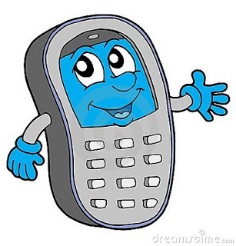 Testing your text messages- I know some don’t like texting – prefer email ~ then some don’t like email prefer texting ~ I am willing to do both as long as you get my messages.  I will only text if you need to know something right away- Example- Text - Hey last minute cancellation - Dave needs one more car for a parade- can anyone help out? Please call Dave ASAPText – Hello it’s Friday night anyone want to meet tomorrow afternoon heading over to Bloomington for supper?  Meet at XXXXX You don’t have to respond but I would like to know that you got my text- I have an app for group text that I use – some have said they haven’t rec’d any of the few texts that I have sent out. So, I am going send out a group text Friday night at 7:00.  IF you don’t get anything from me please either text me or email me. 